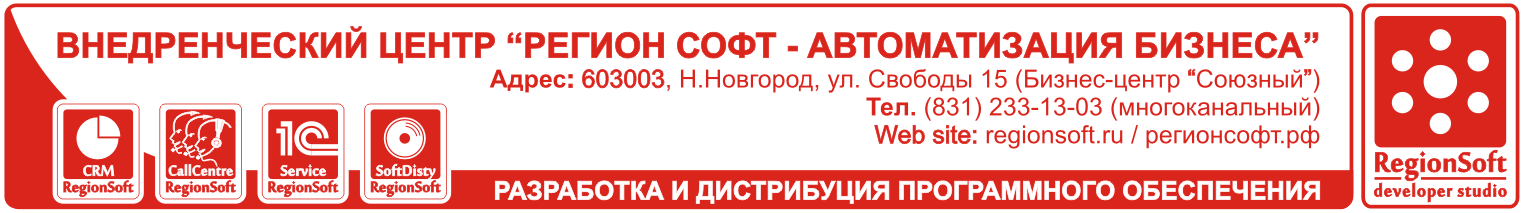 ИНФОРМАЦИОННОЕ ПИСЬМОУважаемый Иван Петрович!Искренне благодарю Вас за то, что Вы проявили заинтересованность и согласились ознакомиться с основными тезисами относительно программного комплекса RegionSoft CRM. Я уверена, что его использование на Вашем предприятии приведет исключительно к позитивным изменениям.Для чего внедрять RegionSoft CRM?Мы предлагаем современное профессиональное решение, которое:консолидирует и систематизирует всю оперативную информацию о Ваших клиентах в одном месте;предоставляет инструменты для совместной коллективной работы менеджеров и руководителей;обеспечивает планирование оперативной работы, как для сотрудников, так и для компании в целом;позволяет формализовать, ускорить и сделать контролируемыми бизнес-процессы, на которых основана работа Вашего предприятия;способствует повышению эффективности работы отделов продаж и служб сервиса;дает возможность измерять бизнес и стимулировать его для достижения новых целей;послужит средством для развития корпоративной этики.Проще говоря, использование RegionSoft CRM делает Вашу оперативную работу более эффективной, позволяя Вам больше продавать, качественнее обслуживать клиентов, контролировать работу Вашего персонала в режиме онлайн, зарабатывая с помощью этого дополнительные деньги!Кто наши клиенты?Сегодня сотни предприятий в России и СНГ успешно используют RegionSoft CRM в своей работе. Мы гордимся тем, что разработанные нами технологии помогают многим компаниям делать их бизнес успешнее. Нашими клиентами являются следующие категории предприятий:производственные предприятия, заводы;торговые фирмы, предприятия оптовой торговли, нефтяная промышленность;финансовые агентства и банки;рекламные агентства, теле и радиокомпании, медиа;сервисные центры, сфера услуг для предприятий и частных лиц;доставка, логистика, а также многое другое. Как Вы можете приобрести RegionSoft CRM?Нашей компанией разработаны несколько вариантов приобретения, которые позволят Вам внедрить RegionSoft CRM на удобных именно для Вас условиях, а именно:аренда с ежемесячными платежами от 2200 рублей в месяц и возможностью льготного выкупа;стандартная покупка в рассрочку на 3 или 6 платежей;стандартная покупка.Я буду рада ответить на Ваши вопросы, либо организовать личную встречу. Развернутую информацию о всех возможностях продукта Вы можете посмотреть на нашем сайте www.regionsoft.ru, а также скачать демонстрационную версию для самостоятельного ознакомления: www.regionsoft.ru/download.php. Желаю Вам успешных продаж.Петрова Лариса Ивановна,менеджер по продажамRegionSoft Developer StudioСвязь со мной:тел. 8-951-123-65-85e-mail: sale@regionsoft.ru